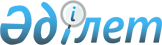 О внесении изменения в решение маслихата района Бәйтерек от 3 апреля 2020 года № 47-5 "Об определении порядка и размера возмещения затрат на обучение на дому детей с ограниченными возможностями из числа детей с инвалидностью по индивидуальному учебному плану по району Бәйтерек"Решение маслихата района Бәйтерек Западно-Казахстанской области от 21 декабря 2023 года № 10-32. Зарегистрирован в Департаменте юстиции Западно-Казахстанской области 22 декабря 2023 года № 7299-07
      Маслихат района Бәйтерек РЕШИЛ:
      1. Внести в решение маслихата района Бәйтерек от 3 апреля 2020 года № 47-5 "Об определении порядка и размера возмещения затрат на обучение на дому детей с ограниченными возможностями из числа детей с инвалидностью по индивидуальному учебному плану по району Бәйтерек" (зарегистрировано в Реестре государственной регистрации нормативных правовых актов за № 6133) следующее изменение:
      пункт 7 приложения к указанному решению изложить в следующей редакции:
      "7. Размер возмещения затрат на обучение равен пяти месячным расчетным показателям на каждого ребенка с инвалидностью ежемесячно в течение учебного года."
      2. Настоящее решение вводится в действие по истечении десяти календарных дней после дня его первого официального опубликования.
					© 2012. РГП на ПХВ «Институт законодательства и правовой информации Республики Казахстан» Министерства юстиции Республики Казахстан
				
      председатель маслихата

Н. Хайруллин
